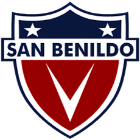 RUBRICA EVALUACIÓN DE PORTAFOLIONOMBRE: CURSO: ASIGNATURA: CRITERIOLOGRADOMEDIANAMENTE LOGRADONO LOGRADOPUNTAJEPRESENTACIÓN DEL TRABAJO.ENTREGA LA ACTIVIDAD EN LA FECHA ESTIPULADA(3 PUNTOS)ENTREGA LA ACTIVIDAD CON MÁS DE DOS SEMANAS DE ATRASO.(2 PUNTOS)NO ENTREGA LA ACTIVIDAD.(1 PUNTO)CONCEPTOS.RELACIONA LOS CONCEPTOS CON EL VÍDEO Y LOS EXPLICA DE FORMA CORRECTA.(3 PUNTOS)ESCRIBE LOS CONCEPTOS, PERO NO LOS RELACIONA DE FORMA CORRECTA Y LAS EXPLICACIONES NO SON DEL TODO CORRECTA.(2 PUNTOS)NO ENTREGA LA ACTIVIDAD CON LOS CONCEPTOS REQUERIDOS.(1 PUNTO)ESTRUCTURAS BIOLÓGICASEL ESTUDIANTE LOGRA IDENTIFICAR TODAS LAS ESTRUCTURAS DEL NÚCLEO(3 PUNTOS)EL ESTUDIANTE NO LOGRA IDENTIFICAR TODAS LAS ESTRUCTURAS DEL NÚCLEO(2 PUNTOS)EL ESTUDIANTE NO LOGRA IDENTIFICAR NINGUNA ESTRUCTURA DEL NÚCLEO.(1 PUNTO)RELACIÓN CON LA CLASE VIRTUAL. EL ESTUDIANTE CREA INTERRELACIONES ENTRE LOS CONCEPTOS DEL VÍDEO Y LOS DE LA CLASE(3 PUNTOS)EL ESTUDIANTE RELACIONA ALGUNOS CONCEPTOS CON EL VÍDEO Y LAS CLASES, PERO NO ES CLARO.(2 PUNTOS)EL ESTUDIANTE NO INTERRALACIONA CONCEPTOS.(1 PUNTO)TOTAL 